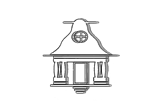 					Szpital Specjalistyczny       				          im. dr. Józefa BabińskiegoSamodzielny Publiczny Zakład Opieki Zdrowotnej 	Kraków, 17 marca 2015 r. UNIA EUROPEJSKA WSPIERAREADAPTACJĘ SPOŁECZNĄ I ZAWODOWĄOSÓB Z ZABURZENIAMI OSOBOWOŚCINajlepsi holenderscy eksperci wspierają polskich specjalistów w opracowaniu i wdrożeniu nowego modelu leczenia, opieki oraz integracji społecznej i zawodowej dla osób z zaburzeniami osobowości.Uprzejmie informuje, że w dniu 20 marca 2015 roku o godz. 9.00 odbędzie się  spotkanie z holenderskimi ekspertami w zakresie leczenia oraz tworzenia systemowych rozwiązań dla osób z zaburzeniami osobowości.  Spotkanie odbywa się w ramach projektu Peron 7F  - „Centrum Integracji by móc kochać i pracować“. Spotkanie odbędzie się w Krakowie w Centrum Konferencyjnym Hotelu Radisson Blu, ul. Straszewskiego 17.Kim są osoby cierpiące na zaburzenia osobowości? Mówi się o nich, że mają trudny charakter, że są nieprzystosowani, że nie udaje się im nawiązać z nikim bliższych relacji. Według szacunkowych danych może na nie cierpieć w różnym natężeniu od 2 do nawet 18% populacji. Osoby z zaburzeniami osobowości odczuwają zarówno objawy psychiczne (np. lęk czy przygnębienie), somatyczne (np. bóle, wymioty), ale przede wszystkim zakłócenia w relacjach z innymi ludźmi. Dzięki międzynarodowej współpracy i środkom europejskim pomagamy im – nie tylko lecząc, ale i wspierając w powrocie do normalności. Projekt Peron 7F - współfinansowany przez Unię Europejską w ramach Europejskiego Funduszu Społecznego - obejmuje działania związane z  diagnozowaniem, opracowaniem, wdrożeniem, testowaniem i upowszechnieniem nowego modelu wsparcia dla osób z zaburzeniami osobowości, które są jednocześnie osobami bezrobotnymi. W ramach projektu stworzone zostało  „Centrum Integracji  - by móc kochać  i pracować …”, którego  zadaniem jest umożliwienie uczestnikom rozpoznawania i korygowania swoich trudności. Podstawową formą leczenia jest psychoterapia psychoanalityczna oraz społeczność terapeutyczna. Zarazem jednak wszystkie formy działania i reguły rządzące ośrodkiem podporządkowane są leczeniu.Piątkowe spotkanie to kolejny już  etap w realizacji projektu - będzie ono miało dwie części. Część pierwsza poświęcona zostanie strukturalnym rozwiązaniom dotyczącym zaburzeniom osobowości, w tym także ekonomicznym (Taniej leczyć niż nie leczyć. Porównanie kosztów leczenia osób z zaburzeniami  osobowości z kosztami skutków braku specjalistycznej terapii). Będzie również próbą odpowiedzi na pytanie, jak można wykorzystać i wdrożyć rozwiązania, które funkcjonują w Holandii, oraz te, które są obecnie testowane w województwie małoplskim w ramach projektu „Centrum Integracji – by móc kochać i pracować“ w naszym kraju.Na spotkanie zostali zaproszeni m.in. przedstawiciele takich małopolskich instytucji jak Wojewódzki Urząd Pracy, Grodzki Urząd Pracy, Miejski Ośrodek Pomocy Społecznej, Regionalny Ośrodek Pomocy Społecznej, przedstawicle Urzędu Marszałkowskiego oraz dyrektorzy jednostek leczących zaburzenia osobowości oraz przedstawiciele Ministerstwa Pracy i Polityki Społecznej oraz Ministerstwa Zdrowia. W części drugiej spotkania odbędą się 3 warsztaty z ekspertami holenderskimi:Pierwszy z nich będzie dotyczył badań nad zaburzeniami osobowości w szerokim zakresie, zostanie także przedstawiony system działania Narodowgo Centrum Informacji o Zaburzeniach Osobowości w Holandii. Drugi, będzie dotyczył doświadczeń naszych partnerów w leczeniu zaburzeń osobowości, w tym osób z najgłębszą psychopatologią, dotychczas prawie nie obejmowanych leczeniem w naszym kraju.Trzeci warsztat dotyczący pracy pielęgniarki psychospołecznej oraz funkcji case managera, czyli koordynatora: pomocy pielęgniarskiej, pomocy w poszukiwaniu pracy, a co za tym idzie, kontaktów z doradcami zawodowymi, pracodawcami, etc.Więcej szczegółów na stronach projektu www.peron7f.pl oraz na stronie poświęconej zaburzeniom osobowości www.zaburzeniaosobowosci.pl .Maciej BóbrRzecznik Prasowy Szpitala Specjalistycznego im. dr. Józefa Babińskiego w Krakowie 